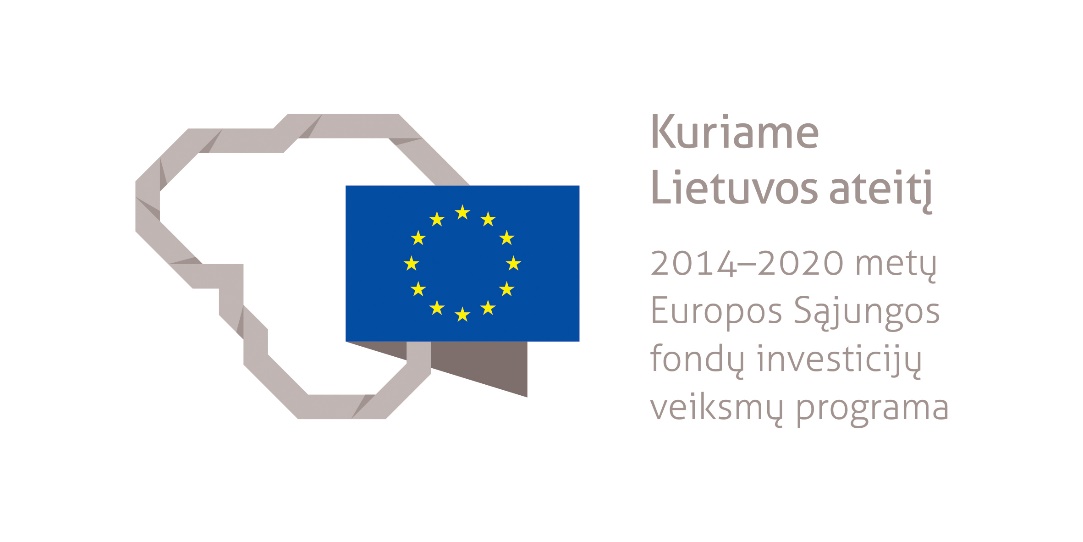 Išvalytos praeityje užterštos teritorijos Biržų rajono savivaldybės administracija įgyvendina Europos Sąjungos struktūrinių fondų ir lėšomis iš dalies finansuojamą  projektą Nr. 05.6.1-APVA-V-020-01-0040 „Užterštų teritorijų Biržų r. sav. Einorių k., Kratiškių k. ir Svirgeliškių k. sutvarkymas“.Projekto tikslas – sutvarkyti Biržų r. sav. Einorių k., Kratiškių k. ir Svirgeliškių k. cheminėmis medžiagomis užterštas teritorijas, siekiant išvengti pavojaus aplinkai, žmonių sveikatai, sumažinant grunto bei gruntinio vandens užterštumo lygį. Tam buvo iškastas užterštas gruntas Kratiškių ir Svirgeliškių k., bei pašalintos užterštos buvusios naftos bazės statinių liekanos Einorių k. Užterštas gruntas pakeistas švariu, atlikti liekaninio grunto užterštumo lygio tyrimai.Įgyvendindama Projektą  Savivaldybė nuosavomis lėšomis turėjo padengti 5 procentų tinkamų finansuoti Projekto išlaidų. Planuojamos Savivaldybės lėšos – 38 188,03 Eur, Europos Sąjungos fondų lėšos – 725 572,49. Bendra projekto vertė – 763 760,52 Eur. Projektas iš dalies finansuojamas Europos Sąjungos Sanglaudos fondo lėšomis.Numatoma projekto pabaiga – 2023-03-30.Biržų rajono savivaldybės informacija